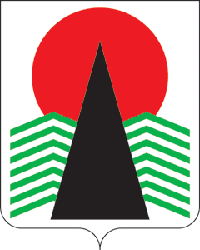 Сельское поселение Сингапай  Нефтеюганский район   Ханты-Мансийский автономный округ - ЮграГЛАВА СЕЛЬСКОГО ПОСЕЛЕНИЯ СИНГАПАЙ
ПОСТАНОВЛЕНИЕ05.02.2024                                                                                        № 6О созыве десятого очередногозаседания Совета поселения III созываВ соответствии со статьей 15 Устава сельского поселения Сингапай, Регламентом Совета депутатов сельского поселения Сингапай, утвержденного решением Совета поселения № 9 от 01.10.2018 годаПОСТАНОВЛЯЮ:1.  Созвать десятое очередное заседание Совета депутатов сельского поселения Сингапай третьего созыва 08 февраля 2024 года в администрации сельского поселения Сингапай в 18.00 часов.2.  Утвердить проект повестки дня заседания Совета депутатов сельского поселения (прилагается).3.  Главному специалисту Полухиной Ю.И. заблаговременно довести до сведения депутатов настоящее постановление.4.  Контроль за исполнением данного постановления оставляю за собой.Глава сельского поселения                                                В.Ю.КуликовПриложениек постановлению главысельского поселения Сингапайот 05.02.2024 № 6ПРОЕКТповестки дня заседания Совета депутатов сельского поселения Сингапай1. О внесении изменений в решение Совета депутатов сельского поселения Сингапай от 05.09.2018 № 240 «Об утверждении Положения о порядке управления и распоряжения муниципальным жилищным фондом сельского поселения Сингапай»Докладывает: главный специалист Полухина Ю.И.